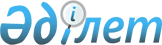 Об утверждении Правил распределения мест в общежитиях организаций образованияПриказ Министра образования и науки Республики Казахстан от 22 января 2016 года № 66. Зарегистрирован в Министерстве юстиции Республики Казахстан 16 марта 2016 года № 13487.
      Сноска. Заголовок в редакции приказа Министра образования и науки РК от 19.10.2018 № 581 (вводится в действие по истечении десяти календарных дней после дня его первого официального опубликования).
      В соответствии с подпунктом 46-13) статьи 5 Закона Республики Казахстан от 27 июля 2007 года "Об образовании" ПРИКАЗЫВАЮ:
      1. Утвердить прилагаемые Правила распределения мест в общежитиях организаций образования.
      Сноска. Пункт 1 в редакции приказа Министра образования и науки РК от 19.10.2018 № 581 (вводится в действие по истечении десяти календарных дней после дня его первого официального опубликования).


      2. Департаменту высшего, послевузовского образования и международного сотрудничества (Омирбаев С.М.) в установленном законодательством порядке обеспечить:
      1) государственную регистрацию настоящего приказа в Министерстве юстиции Республики Казахстан;
      2) в течение десяти календарных дней после государственной регистрации настоящего приказа направление его копии на официальное опубликование в периодических печатных изданиях и Информационно-правовой системе "Әділет", а также в Республиканское государственное предприятие на праве хозяйственного ведения "Республиканский центр правовой информации Министерства юстиции Республики Казахстан" для размещения в Эталонном контрольном банке нормативных правовых актов Республики Казахстан;
      3) размещение настоящего приказа на интернет-ресурсе Министерства образования и науки Республики Казахстан;
      4) в течение десяти рабочих дней после государственной регистрации настоящего приказа в Министерстве юстиции Республики Казахстан представление в Юридический департамент Министерства образования и науки Республики Казахстан сведений об исполнении мероприятий, предусмотренных подпунктами 1), 2) и 3) настоящего пункта.
      3. Довести настоящий приказ до сведения государственных организаций образования, реализующих техническое и профессиональное, послесреднее, высшее и послевузовское образование.
      4. Контроль за исполнением настоящего приказа возложить на вице-министра образования и науки Республики Казахстан Балыкбаева Т.О.
      5. Настоящий приказ вводится в действие после дня его первого официального опубликования.
      "СОГЛАСОВАН"   
      Министерство сельского хозяйства   
      Республики Казахстан   
      __________________ А. Мамытбеков   
      от 15 февраля 2016 г.   
      "СОГЛАСОВАН"   
      Министерство здравоохранения   
      и социального развития   
      Республики Казахстан   
      ___________________ Т. Дуйсенова   
      от 17 февраля 2016 г.   
      "СОГЛАСОВАН"   
      Министерство культуры и спорта   
      Республики Казахстан   
      __________________ А. Мухамедиулы   
      от 19 февраля 2016 г.    Правила распределения мест в общежитиях организаций образования
      Сноска. Заголовок Правила в редакции приказа Министра образования и науки РК от 19.10.2018 № 581 (вводится в действие по истечении десяти календарных дней после дня его первого официального опубликования). 1. Общие положения
      1. Настоящие Правила распределения мест в общежитиях организаций образования (далее – Правила), разработаны в соответствии с подпунктом 46-13) статьи 5 Закона Республики Казахстан от 27 июля 2007 года "Об образовании" и подпункта 1) статьи 10 Закона Республики Казахстан от 15 апреля 2013 года "О государственных услугах" и определяют порядок распределения мест в общежитиях организаций образования.
      Сноска. Пункт 1 - в редакции приказа Министра образования и науки РК от 22.05.2020 № 215 (вводится в действие по истечении десяти календарных дней после дня его первого официального опубликования).


      2. Правила определяют порядок распределения мест в общежитиях, принадлежащих организациям образования (далее - организация) на праве собственности или находящихся во владении организаций на ином законном основании, с учетом оснований и очередности предоставления мест проживания в общежитиях для обучающихся, за исключением организаций образования при Президенте Республики Казахстан.
      Предоставление общежития обучающимся в высших учебных заведениях осуществляется высшими учебными заведениями (далее - ВУЗ).
      Предоставление общежития обучающимся в организациях технического и профессионального образования осуществляется организациями технического и профессионального образования (далее - ТиПО).
      Сведения о наличии свободных мест в общежитиях размещаются на официальных сайтах ВУЗов и ТиПО.
      Сноска. Пункт 2 - в редакции приказа Министра образования и науки РК от 22.05.2020 № 215 (вводится в действие по истечении десяти календарных дней после дня его первого официального опубликования).


      2-1. Государственная услуга оказывается физическим лицам (далее - услугополучатель) бесплатно на основании заявления по установленной форме согласно приложению 1 к настоящим Правилам.
      Прием заявления и выдача результата оказания государственной услуги осуществляются через:
      1) высшие учебные заведения;
      2) организации технического и профессионального образования;
      3) веб-портал "электронного правительства" www.egov.kz (далее – портал);
      Перечень основных требований к оказанию государственной услуги для ТиПО, включающий характеристики процесса, форму, содержание и результат оказания, а также иные сведения с учетом особенностей предоставления государственной услуги приведен в стандарте государственной услуги "Предоставление общежития обучающимся организаций технического и профессионального образования" (далее – Стандарт ТиПО), согласно приложению 2 к настоящим Правилам.
      Перечень основных требований к оказанию государственной услуги для ВУЗов, включающий характеристики процесса, форму, содержание и результат оказания, а также иные сведения с учетом особенностей предоставления государственной услуги приведен в стандарте государственной услуги "Предоставление общежития обучающимся в высших учебных заведениях" (далее – Стандарт ВУЗ), согласно приложению 3 к настоящим Правилам.
      Сноска. Правила дополнены пунктом 2-1 в соответствии с приказом Министра образования и науки РК от 22.05.2020 № 215 (вводится в действие по истечении десяти календарных дней после дня его первого официального опубликования).


      2-2. В настоящих Правилах используются следующие основные понятия:
      1) государственная услуга – одна из форм реализации отдельных государственных функций, осуществляемых в индивидуальном порядке по обращению или без обращения услугополучателей и направленных на реализацию их прав, свобод и законных интересов, предоставление им соответствующих материальных или нематериальных благ;
      2) стандарт государственной услуги – перечень основных требований к оказанию государственной услуги, включающий характеристики процесса, форму, содержание и результат оказания, а также иные сведения с учетом особенностей предоставления государственной услуги;
      3) веб-портал "электронного правительства" – информационная система, представляющая собой единое окно доступа ко всей консолидированной правительственной информации, включая нормативную правовую базу, и к государственным услугам, услугам по выдаче технических условий на подключение к сетям субъектов естественных монополий и услугам субъектов квазигосударственного сектора, оказываемым в электронной форме (далее - портал);
      4) электронная цифровая подпись – набор электронных цифровых символов, созданный средствами электронной цифровой подписи и подтверждающий достоверность электронного документа, его принадлежность и неизменность содержания (далее - ЭЦП).
      Сноска. Правила дополнены пунктом 2-2 в соответствии с приказом Министра образования и науки РК от 22.05.2020 № 215 (вводится в действие по истечении десяти календарных дней после дня его первого официального опубликования).

 2. Порядок формирования комиссии
      3. Места в общежитии распределяются на конкурсной основе специально созданной комиссией.
      4. Количественный и персональный состав конкурсной комиссии по распределению мест в общежитиях (далее – конкурсная комиссия), а также сроки ее полномочий определяются первым руководителем организации.
      5. В состав конкурсной комиссии включаются:
      1) представитель руководящего состава организации – заместитель руководителя организации, курирующий вопросы проживания обучающихся в общежитии;
      2) представители общественных организаций – профессиональные союзы и другие объединения граждан, созданные на добровольной основе;
      3) представители органов студенческого самоуправления;
      4) представители деканатов – деканы или заместители деканов, курирующие вопросы проживания обучающихся в общежитии;
      5) представители структурного подразделения организации, курирующие вопросы молодежной политики.
      6. Председателем конкурсной комиссии назначается заместитель руководителя организации, курирующий вопросы проживания обучающихся в общежитии.
      7. Основными задачами работы конкурсной комиссии являются:
      1) определение графика заседаний конкурсной комиссии;
      2) объективное и гласное рассмотрение заявлений, а также принятие по их итогам решений, не ущемляющих права и интересы обучающихся;
      3) вынесение решений по итогам заседаний конкурсной комиссии. 3. Порядок распределения мест в общежитиях организаций образования
      Сноска. Заголовок главы 3 в редакции приказа Министра образования и науки РК от 19.10.2018 № 581 (вводится в действие по истечении десяти календарных дней после дня его первого официального опубликования).
      8. Конкурсная комиссия осуществляет распределение мест в общежитии в ВУЗ, или ТиПО на основании заявления по установленной форме согласно приложению 1 к настоящим Правилам, или на основании заявления, поданного в электронном виде на портал, с приложением документов, указанных в пункте 8 Стандарта ТиПО, согласно приложению 2 к настоящим Правилам и Стандарта ВУЗ, согласно приложению 3 к настоящим Правилам, подтверждающих статус услугополучателя.
      При подаче услугополучателем всех необходимых документов:
      подтверждением принятия заявления на бумажном носителе является расписка о приеме документов ВУЗ или ТиПО о получении документов с указанием даты приема пакета документов согласно приложению 4 к настоящим Правилам.
       Через портал – в "личном кабинете" услугополучателя отображается статус о принятии пакета документов.
      В случаях представления услугополучателем неполного пакета документов, и (или) документов с истекшим сроком действия ВУЗ или ТиПО отказывает в приеме заявления и выдает расписку об отказе в приеме документов по форме согласно приложению 5 к настоящим Правилам.
      Канцелярия ВУЗ или ТиПО в день обращения осуществляет прием и регистрацию документов и в течении 1 (одного) рабочего дня передает заявление на рассмотрение комиссии.
      Сноска. Пункт 8 - в редакции приказа Министра образования и науки РК от 22.05.2020 № 215 (вводится в действие по истечении десяти календарных дней после дня его первого официального опубликования).


      8-1 Сведения о документах, удостоверяющих личность, справка о составе семьи, при наличии семьи, свидетельство о смерти родителя (родителей) (для детей – сирот), справка о наличии в семье 4-х и более детей (для детей из многодетных семей), справка о подтверждении инвалидности по форме, утвержденной приказом Министра здравоохранения и социального развития Республики Казахстан от 30 января 2015 года № 44 "Об утверждении Правил проведения медико-социальной экспертизы" (зарегистрирован в Реестре государственной регистрации нормативных правовых актов № 10589, опубликован 15 апреля 2015 года в информационно-правовой системе "Әділет"), справка о подтверждении права для получения государственной адресной социальной помощи, услугодатель получает из соответствующих государственных информационных систем через шлюз "электронного правительства.
      Сноска. Правила дополнены пунктом 8-1 в соответствии с приказом Министра образования и науки РК от 22.05.2020 № 215 (вводится в действие по истечении десяти календарных дней после дня его первого официального опубликования).


      9. Места в общежитиях распределяются среди нуждающихся в жилище обучающихся при предоставлении справки об отсутствии (наличии) недвижимого имущества согласно Стандарту государственной услуги "Выдача справки об отсутствии (наличии) недвижимого имущества", утвержденному приказом Министра юстиции Республики Казахстан от 28 апреля 2015 года № 246 "Об утверждении стандартов государственных услуг по вопросам регистрации прав на недвижимое имущество и регистрации залога движимого имущества, не подлежащего обязательной государственной регистрации", зарегистрированному в Реестре государственной регистрации нормативных правовых актов под № 11408 (не имеющих в городе (населенном пункте) расположения организации в частной собственности единицы жилья (квартиры, дома)).
      Сноска. Пункт 9 в редакции приказа Министра образования и науки РК от 19.10.2018 № 581 (вводится в действие по истечении десяти календарных дней после дня его первого официального опубликования).


      10. Конкурсная комиссия осуществляет распределение мест в общежитии с учетом оснований и очередности в следующем приоритетном порядке:
      1) лица с ограниченными возможностями в развитии, инвалиды и инвалиды с детства, дети-инвалиды, дети-сироты и дети, оставшиеся без попечения родителей, лица, у которых один или оба родителя являются инвалидами;
      2) лица из числа молодежи, оставшиеся без попечения родителей до совершеннолетия, лица, приравненные по льготам и гарантиям к участникам и инвалидам Великой Отечественной войны, лица из числа сельской молодежи, поступившие на обучение по образовательным программам, определяющим социально-экономическое развитие села, а также оралманы, не являющиеся гражданами Республики Казахстан;
      3) обучающиеся, в рамках проекта "Мәңгілік ел жастары - индустрияға!" ("Серпін - 2050");
      4) обучающиеся, зачисленные на первый курс, обладающие знаком "Алтын белгі", обучающиеся, имеющие сертификат победителя или призера Президентской, международной и республиканской олимпиады и (или) конкурса, а также абитуриенты, окончившие организацию с отличием с подтверждающим документом об образовании (свидетельство, аттестат, диплом);
      Примечание РЦПИ!

      Подпункт 5) предусмотрен в новой редакции в соответствии с приказом Министра образования и науки РК от 19.10.2018 № 581 (вводится в действие с 01.09.2023).


      5) обучающиеся, принятые на обучение на первый курс в соответствии с государственным образовательным заказом, имеющие высокий балл по итогам Единого национального тестирования или Комплексного тестирования, вступительных экзаменов по предметам или в форме тестирования, проведенных организацией.
      При равенстве баллов по итогам Единого национального тестирования или Комплексного тестирования, вступительных экзаменов по предметам или в форме тестирования, проведенных организацией, учитывается материальное положение обучающегося, при предоставлении справки, подтверждающая принадлежность заявителя (семьи) к получателям государственной адресной социальной помощи, предоставляемая местными исполнительными органами, согласно Правилам формирования, направления расходования и учета средств, выделяемых на оказание финансовой и материальной помощи обучающимся и воспитанникам государственных учреждений образования из семей, имеющих право на получение государственной адресной социальной помощи, а также из семей, не получающих государственную адресную социальную помощь, в которых среднедушевой доход ниже величины прожиточного минимума, и детям-сиротам, детям, оставшимся без попечения родителей, проживающим в семьях, детям из семей, требующих экстренной помощи в результате чрезвычайных ситуаций, и иным категориям обучающихся и воспитанников, утвержденным постановлением Правительства Республики Казахстан от 25 января 2008 года № 64;
      6) обучающиеся из числа учащихся старших курсов, имеющие высокие результаты в учебной, научной и общественной работе;
      7) иные обучающиеся организации.
      Сноска. Пункт 10 в редакции приказа Министра образования и науки РК от 19.10.2018 № 581 (вводится в действие по истечении десяти календарных дней после дня его первого официального опубликования).


      11. Иностранцы из числа обучающихся обеспечиваются местами в общежитии в соответствии с международными и межправительственными договорами.
      12. Конкурсная комиссия по итогам рассмотрения заявлений, в течение 2 (двух) рабочих дней принимает решение о предоставлении мест в общежитии.
      Сноска. Пункт 12 - в редакции приказа Министра образования и науки РК от 22.05.2020 № 215 (вводится в действие по истечении десяти календарных дней после дня его первого официального опубликования).


      13. Конкурсная комиссия принимает решение о предоставлении места в общежитии обучающемуся, нужда в жилище которого возникла по причине произошедших непредвиденных семейных, материальных и иных обстоятельств, а также о выселении из общежития за несоблюдение правил проживания или устава организации по обоснованному представлению.
      14. Конкурсная комиссия проводит распределение мест в общежитиях поэтапно:
      1) в конце учебного года (июнь) обучающимся в следующем учебном году на всех курсах, кроме первого;
      2) в начале учебного года (август) обучающимся, зачисленным для обучения на первый курс и в порядке перевода из других учебных заведений;
      3) в течение учебного года по мере необходимости – в соответствии с изменениями контингента обучающихся, проживающих в общежитиях, а также для обоснованного заселения переведенных или восстановленных обучающихся.
      15. На основании сформированного списка для проживания в общежитии за подписью председателя Комиссии обучающемуся выдается направление о предоставлении места в общежитиях ТиПО или ВУЗ, либо мотивированный отказ.
      При обращении через портал в "личном кабинете" услугополучателя результат о предоставлении места в общежитии либо мотивированный отказ по предоставлению государственной услуги направляется в форме электронного документа подписанного ЭЦП уполномоченного лица ТиПО или ВУЗа.
      Сноска. Пункт 15 - в редакции приказа Министра образования и науки РК от 22.05.2020 № 215 (вводится в действие по истечении десяти календарных дней после дня его первого официального опубликования).


      16. Услугодатель обеспечивает внесение сведений о стадии оказания государственной услуги в информационную систему мониторинга оказания государственных услуг в порядке, согласно подпункту 11) пункта 2 статьи 5 Закона Республики Казахстан от 15 апреля 2013 года "О государственных услугах".
      Сноска. Правила дополнены пунктом 16 в соответствии с приказом Министра образования и науки РК от 22.05.2020 № 215 (вводится в действие по истечении десяти календарных дней после дня его первого официального опубликования).


      17. Жалоба на решение, действий (бездействия) услугодателя по вопросам оказания государственных услуг подается на имя руководителя услугодателя, в уполномоченный орган по оценке и контролю за качеством оказания государственных услуг, в соответствии с законодательством Республики Казахстан.
      Жалоба услугополучателя, поступившая в адрес услугодателя, в соответствии с пунктом 2 статьи 25 Закона Республики Казахстан "О государственных услугах" подлежит рассмотрению в течение 5 (пяти) рабочих дней со дня ее регистрации.
      Жалоба услугополучателя, поступившая в адрес уполномоченного органа по оценке и контролю за качеством оказания государственных услуг, подлежит рассмотрению в течение 15 (пятнадцати) рабочих дней со дня ее регистрации.
      В случаях несогласия с результатами оказания государственной услуги услугополучатель обращается в суд в установленном законодательством Республики Казахстан порядке.
      Сноска. Правила дополнены пунктом 17 в соответствии с приказом Министра образования и науки РК от 22.05.2020 № 215 (вводится в действие по истечении десяти календарных дней после дня его первого официального опубликования).


      Сноска. Правый верхний угол приложения - в редакции приказа Министра образования и науки РК от 22.05.2020 № 215 (вводится в действие по истечении десяти календарных дней после дня его первого официального опубликования).

      Сноска. Приложение в редакции приказа Министра образования и науки РК от 19.10.2018 № 581 (вводится в действие по истечении десяти календарных дней после дня его первого официального опубликования).                                            Заявление
             Прошу Вас выделить мне одно место в общежитии
________________________________________________________________________________
                   наименование организации образования
       Место прибытия ___________________________________________________________
________________________________________________________________________________
_______________________________________________________________________________.
       Перечень прилагаемых документов __________________________________________.
       "___" _________________ 20___ г. ________________________
                                     подпись обучающегося
      Сноска. Правила дополнены приложением 2 в соответствии с приказом Министра образования и науки РК от 22.05.2020 № 215 (вводится в действие по истечении десяти календарных дней после дня его первого официального опубликования).
      Сноска. Правила дополнены приложением 3 в соответствии с приказом Министра образования и науки РК от 22.05.2020 № 215 (вводится в действие по истечении десяти календарных дней после дня его первого официального опубликования).                          Расписка о приеме документов № _______
      Сноска. Правила дополнены приложением 4 в соответствии с приказом Министра образования и науки РК от 22.05.2020 № 215 (вводится в действие по истечении десяти календарных дней после дня его первого официального опубликования).
      Отдел № ___ филиала НАО "Государственная корпорация Правительство для граждан" \ организация образования
___________________________________________________________________
___________________________________________________________________
Получены от ___________________________________ следующие документы:
(Фамилия, имя, отчество (при его наличии) услугополучателя)
      1. Заявление 
      2. Другие _____________________________________________________
____________________________________________________________________
____________________________________________________________________
_______________________________________________________ _____________
       (Фамилия, имя, отчество (при его наличии)                   (подпись)
       работника Государственной корпорации)/ 
       работника организации образования
      Получил: подпись услугополучателя 
"___" ___________ 20 ___ год                          Расписка об отказе в приеме документов
      Сноска. Правила дополнены приложением 5 в соответствии с приказом Министра образования и науки РК от 22.05.2020 № 215 (вводится в действие по истечении десяти календарных дней после дня его первого официального опубликования).
      Руководствуясь статьей 19 Закона Республики Казахстан от 15 апреля 2013 года "О государственных услугах", отказывает в приеме документов на оказание государственной услуги (указать наименование государственной услуги в соответствии со стандартом государственной услуги) ввиду представления Вами неполного пакета документов согласно перечню, государственной услуги, а именно:
      Наименование отсутствующих документов:
      1) ________________________________________;
      2) ________________________________________;
      3) ….
      Настоящая расписка составлена в 2 экземплярах, по одному для каждой стороны.
      ФИО (подпись)
      (работника Государственной корпорации)
      Исполнитель: Ф.И.О._____________
      Телефон __________
      Получил: Ф.И.О. / подпись услугополучателя
      "___" _________ 20__ год        Направление о предоставлении общежитий обучающимся организаций
       технического и профессионального образования и высших учебных заведений
      Сноска. Правила дополнены приложением 6 в соответствии с приказом Министра образования и науки РК от 22.05.2020 № 215 (вводится в действие по истечении десяти календарных дней после дня его первого официального опубликования).
      ________________________________________________________________
             (наименование и адрес организации образования)
Гражданину(-ке) _______________________________________________________
                         (фамилия, имя, отчество (при его наличии)
      Направляю на заселение в общежитие №___
      Адрес общежития _________________________________________________
      Предлагаю Вам явиться "___"_________20 ___ г. В ____ час. В ____ час.
      Руководитель
       Организации образования ________________________
                                     (подпись)
      "_____"______________20 ____ г.
      М.П.
					© 2012. РГП на ПХВ «Институт законодательства и правовой информации Республики Казахстан» Министерства юстиции Республики Казахстан
				
Министр
образования и науки
Республики Казахстан
А. СаринжиповУтверждены приказом
Министра образования и науки
Республики Казахстан
от 22 января 2016 года № 66Приложение 1
к Правилам распределения
мест в общежитиях
организаций образованияФорма
____________________________
________________________________________________________
____________________________
наименование организации
образования,
фамилия, имя, отчество (при его
наличии) еҰ руководителя
от _________________________
____________________________
____________________________
фамилия, имя, отчество (при его
наличии)
обучающегося полностью
____________________________
____________________________
курс, группа, специальность,
факультет обучающегосяПриложение 2
к Правилам распределения мест
в общежитиях организаций образования
Стандарт государственной услуги: "Предоставление общежития обучающимся в организациях технического и профессионального образования" 
Стандарт государственной услуги: "Предоставление общежития обучающимся в организациях технического и профессионального образования" 
Стандарт государственной услуги: "Предоставление общежития обучающимся в организациях технического и профессионального образования" 
1
Наименование услугодателя 
Организации технического и профессионального образования 
2
Способы предоставления государственной услуги 
Прием заявления и выдача результата оказания государственной услуги осуществляется через:

1) Организации технического и профессионального образования;

2) веб-портал "электронного правительства" www.egov.kz (далее – портал).
3
Срок оказания государственной услуги
Срок оказания - 3 рабочих дня.
4
Форма оказания государственной услуги
Электронная/бумажная. 
5
Результат оказания государственной услуги
Направление о предоставлении общежития обучающимся в организациях технического и профессионального образования по форме согласно приложению 6 к настоящим Правилам, либо мотивированный отказ.

Форма предоставления результата оказания государственной услуги: электронная/бумажная.

При не обращении услугополучателя за результатом государственной услуги в указанный срок, услугодатель обеспечивает их хранение по месту приема до получения услугополучателем.
6
Размер оплаты, взимаемой с услугополучателя при оказании государственной услуги, и способы ее взимания в случаях, предусмотренных законодательством Республики Казахстан
Бесплатно
7
График работы
1) Организаций технического и профессионального образования – с понедельника по пятницу, в соответствии с установленным графиком работы с 9.00 до 18.30 часов, за исключением выходных и праздничных дней, согласно Трудовому кодексу Республики Казахстан от 23 ноября 2015 года (далее – Кодекс) с перерывом на обед с 13.00 часов до 14.30 часов.

2) портала – круглосуточно, за исключением технических перерывов в связи с проведением ремонтных работ (при обращении услугополучателя после окончания рабочего времени, в выходные и праздничные дни согласно Кодексу, прием заявлений и выдача результатов оказания государственной услуги осуществляется следующим рабочим днем).

Адреса мест оказания государственной услуги размещены на:

1) интернет-ресурсе услугодателя;

2) портале www.egov.kz.
8
Перечень документов необходимых для оказания государственной услуги
К услугодателю:

1) заявление на имя руководителя организации о предоставлении места в общежитии по форме, согласно приложению 1 к настоящим Правилам;

2) документ о статусе оралмана

3) документ, удостоверяющий личность (для идентификации).

 На портале:

1) заявление о предоставлении места в общежитии в форме электронного документа, удостоверенного ЭЦП услугополучателя;

2) электронная копия документа о статусе оралмана.

Сведения о документах, удостоверяющих личность, о составе семьи, при наличии семьи; о смерти родителя (родителей) (для детей – сирот), либо справка с детского дома; о наличии в семье 4-х и более детей (для детей из многодетных семей); о подтверждении инвалидности о подтверждении инвалидности по форме, утвержденной приказом Министра здравоохранения и социального развития Республики Казахстан от 30 января 2015 года № 44 "Об утверждении Правил проведения медико-социальной экспертизы" (зарегистрирован в Реестре государственной регистрации нормативных правовых актов № 10589, опубликован 15 апреля 2015 года в информационно-правовой системе "Әділет"); о подтверждении права для получения государственной адресной социальной помощи предоставляются услугодателю из соответствующих государственных информационных систем через шлюз "электронного правительства".
9
Основания для отказа в оказании государственной услуги, установленные законодательством Республики Казахстан
1) установление недостоверности документов, представленных услугополучателем для получения государственной услуги, и (или) данных (сведений), содержащихся в них;

2) несоответствие представленных документов услугополучателя, необходимых для оказания государственной услуги, требованиям, установленным Правилами распределения мест в общежитиях государственных организаций образования, утвержденными приказом Министра образования и науки Республики Казахстан от 22 января 2016 года № 66 (зарегистрирован в Реестре государственной регистрации нормативных правовых актов под № 13487).

При отказе в оказании государственной услуги услугодатель направляет услугополучателю ответ с указанием причин отказа.

В случае устранения услугополучателем причин отказа в оказании государственной услуги услугополучатель может обратиться повторно для получения государственной услуги в порядке, установленном настоящими Правилами государственной услуги.
10
Иные требования с учетом особенностей оказания государственной услуги, в том числе оказываемой в электронной форме и через Государственную корпорацию
Максимально допустимое время ожидания для сдачи пакета документов – 15 минут.

Максимально допустимое время обслуживания услугополучателя – 30 минут.

Услугополучатель имеет возможность получения государственной услуги в электронной форме через портал при условии наличия ЭЦП.

Услугополучатель имеет возможность получения информации о порядке и статусе оказания государственной услуги в режиме удаленного доступа посредством "личного кабинета" портала, справочных служб услугодателя, а также Единого контакт-центра "1414", 8-800-080-7777.

Условия получения услуги третьими лицами:

Электронный запрос третьих лиц, при условии согласия лица, в отношении которого запрашиваются сведения, предоставленного из "личного кабинета" на портале.Приложение 3
к Правилам распределения мест
в общежитиях организаций образования
Стандарт государственной услуги: "Предоставление общежития обучающимся в высших учебных заведениях" 
Стандарт государственной услуги: "Предоставление общежития обучающимся в высших учебных заведениях" 
Стандарт государственной услуги: "Предоставление общежития обучающимся в высших учебных заведениях" 
1
Наименование услугодателя 
Высшие учебные заведения
2
Способы предоставления государственной услуги 
Прием заявления и выдача результата оказания государственной услуги осуществляется через:

1) Высшие учебные заведения;

2) веб-портал "электронного правительства" www.egov.kz (далее – портал).
3
Срок оказания государственной услуги
Срок оказания – 3 рабочих дня.
4
Форма оказания государственной услуги
Электронная/бумажная. 
5
Результат оказания государственной услуги
направление о предоставлении общежития обучающимся в высших учебных заведениях по форме согласно приложению 6 к настоящим Правилам, либо мотивированный отказ.

Форма предоставления результата оказания государственной услуги: электронная/бумажная.

При не обращении услугополучателя за результатом государственной услуги в указанный срок, услугодатель обеспечивает их хранение по месту приема до получения услугополучателем.
6
Размер оплаты, взимаемой с услугополучателя при оказании государственной услуги, и способы ее взимания в случаях, предусмотренных законодательством Республики Казахстан
Бесплатно
7
График работы
1) Высших учебных заведений – с понедельника по пятницу, в соответствии с установленным графиком работы с 9.00 до 18.30 часов, за исключением выходных и праздничных дней, согласно Трудовому кодексу Республики Казахстан от 23 ноября 2015 года (далее – Кодекс) с перерывом на обед с 13.00 часов до 14.30 часов.

2) портала – круглосуточно, за исключением технических перерывов в связи с проведением ремонтных работ (при обращении услугополучателя после окончания рабочего времени, в выходные и праздничные дни согласно Кодексу, прием заявлений и выдача результатов оказания государственной услуги осуществляется следующим рабочим днем).

Адреса мест оказания государственной услуги размещены на:

1) интернет-ресурсе услугодателя;

2) портале www.egov.kz.
8
Перечень документов необходимых для оказания государственной услуги
К услугодателю:

1) заявление на имя руководителя организации о предоставлении места в общежитии по форме, согласно приложению 1 к настоящим Правилам;

2) документ о статусе оралмана

3) документ, удостоверяющий личность (для идентификации).

 На портале:

1) заявление о предоставлении места в общежитии в форме электронного документа, удостоверенного ЭЦП услугополучателя;

2) электронная копия документа о статусе оралмана.

Сведения о документах, удостоверяющих личность, о составе семьи, при наличии семьи; о смерти родителя (родителей) (для детей – сирот), либо справка с детского дома; о наличии в семье 4-х и более детей (для детей из многодетных семей); о подтверждении инвалидности о подтверждении инвалидности по форме, утвержденной приказом Министра здравоохранения и социального развития Республики Казахстан от 30 января 2015 года № 44 "Об утверждении Правил проведения медико-социальной экспертизы" (зарегистрирован в Реестре государственной регистрации нормативных правовых актов № 10589, опубликован 15 апреля 2015 года в информационно-правовой системе "Әділет"); о подтверждении права для получения государственной адресной социальной помощи предоставляются услугодателю из соответствующих государственных информационных систем через шлюз "электронного правительства".
9
Основания для отказа в оказании государственной услуги, установленные законодательством Республики Казахстан
1) установление недостоверности документов, представленных услугополучателем для получения государственной услуги, и (или) данных (сведений), содержащихся в них;

2) несоответствие представленных документов услугополучателя, необходимых для оказания государственной услуги, требованиям, установленным Правилами распределения мест в общежитиях государственных организаций образования, утвержденными приказом Министра образования и науки Республики Казахстан от 22 января 2016 года № 66 (зарегистрирован в Реестре государственной регистрации нормативных правовых актов под № 13487).

При отказе в оказании государственной услуги услугодатель направляет услугополучателю ответ с указанием причин отказа.

В случае устранения услугополучателем причин отказа в оказании государственной услуги услугополучатель может обратиться повторно для получения государственной услуги в порядке, установленном настоящими Правилами государственной услуги.
10
Иные требования с учетом особенностей оказания государственной услуги, в том числе оказываемой в электронной форме и через Государственную корпорацию
Максимально допустимое время ожидания для сдачи пакета документов -15 минут.

Максимально допустимое время обслуживания услугополучателя – 30 минут.

Услугополучатель имеет возможность получения государственной услуги в электронной форме через портал при условии наличия ЭЦП.

Услугополучатель имеет возможность получения информации о порядке и статусе оказания государственной услуги в режиме удаленного доступа посредством "личного кабинета" портала, справочных служб услугодателя, а также Единого контакт-центра "1414", 8-800-080-7777.

Условия получения услуги третьими лицами:

Электронный запрос третьих лиц, при условии согласия лица, в отношении которого запрашиваются сведения, предоставленного из "личного кабинета" на портале.Приложение 4
к Правилам распределения мест
в общежитиях организаций образованияФормаПриложение 5
к Правилам распределения мест
в общежитиях организаций образованияФормаПриложение 6
к Правилам распределения мест
в общежитиях организаций образованияФорма